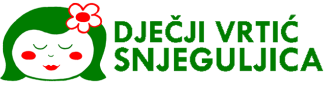 BožeStarcaJurićeva 58OIB: 57406517854Tel: 051/ 639-696 ; 092/ 28 55 389Fax: 051/ 639-668e- mail: barbara.drezga@ri.t-com.hrKLASA:  402-01//21-01/13-02                   UR.BROJ: 2170/01-54-09/06-12-01Rijeka, 24.05.2022.Predmet: Ekonomska cijena za pedagošku 2022./2023. godinu Planiranje ekonomske cijene temeljem predviđanja ukupnih mjesečnih troškova na bazi ukupnog broja  polaznika u  dvije (2)  mješovite vrtićke odgojno- obrazovne skupine ustrojene u matičnom i područnom objektu. Izračun i strukturu  ekonomske cijene  specificirali smo  sukladno članku 42.  Državnog pedagoškog standarda predškolskog odgoja i naobrazbe  (NN 63/08. i 90/10.), što obuhvaća  slijedeće vrste troškova:a)  Izdatke za radnike, i to:                                                 mjesečno       godišnje
–  bruto plaće ………………………………………   65.669,63 x 12 = 788.035,56
–  naknade i materijalna prava radnika…………….      7.000,00 x12  =   84.000,00b)  Prehranu djece…………………………………... 41.607,05 x12  = 499.284,64
c)  Uvjete boravka djece, i to: 
–  materijalni izdaci…………………………………… 6.793,47 x 12 =  81.521,68–  energija i komunalije………………………………. 7.358,90  x 12 =  88.306,84–  tekuće održavanje objekata i opreme………………  6.294,21  x12 =  75.530,55d)  Nabavu namještaja i opreme………………………5.840,35 x  12 =  70.084,14e)  Nabavu sitnog materijala…………………………..6.436,39 x 12 =   77.236,59         ukupni troškovi………………………………  147.000,00 x 12= 1.764.000,00 Ekonomska cijena za pedagošku 2022./2023.  godinu  iznosila bi  2.450,00 kn, a izračunata je na bazi ukupnih mjesečnih -god.troškova za 40-tero djece.(1.764.000,00 : 60 djece:12 =2.450,00 kn) .Podaci o vrtiću:Adresa vrtića:Bože Starca Jurićeva 58OIB:57406517854Ime i prezime osobe ovlaštene za potpisivanje Ugovora: Barbara DrezgaE-mail adresa: 1.barbara.drezga@ri.t-com.hr                        2.dvsnjeguljicari@gmail.comIBAN računVrtića u OTP banci: HR0624070001100166379                                                                                       Ravnateljica:                                                                                               _________________________                                                                                                                Barbara Drezga, mag.praesc.educ.